FAZAIA MEDICAL COLLEGE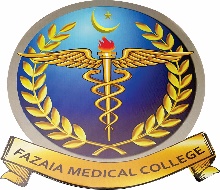 AIR ERSITY   LEAVE APPLICATION FORM (STAFF)(Filling of all column is mandatory)Name: ____________________________________________   Date: ____________________  Position: _________________________ Department:  _______________________________Leave requested from __________________to _________________Number of Days: _____Leave Type:  Casual           Annual	     Medical           Other ____________________________Reasons for Current Leave 	__Date:	  	 Applicant SignatureDuties will be performed by (Reliever Name):_______________________________________Date:	  	 SignatureRemarks by HoD: Approved/Recommended /Not Approved/ Not RecommendedNote: HOD can approve casual leave upto 04 Days and recommend the remaining.Date:	  	 Signature & SealRemarks by HR:    (Entitled/ Not Entitled)                                                         Date:	  	 Signature & SealRemarks by the Vice Principal :( Recommended/Not Recommended)Date:	  	 Signature & SealRemarks by the Principal FMC:  (Approved / Not Approved)Date:	  	 Signature & SealNote: Please submit the approved application form to HR Department for record in Biometric as well.